令和5年8月9日宮崎オープン2023トランポリン競技選手権大会審判員及び関係者の皆様宮崎県体操協会トランポリン委員会　宮崎オープン2023選手権大会事務局懇　親　会　の　ご　案　内拝啓　残暑の候、皆様におかれましては益々ご健勝のこととお慶び申し上げます。平素は格別のご高配を賜り、厚くお礼申し上げます。さて、今年度も宮崎オープン2023大会を無事に迎える運びとなりました。これもひとえに皆様の日頃のご尽力のおかげと心より御礼申し上げます。つきましては、日頃のご厚情に対していささかの謝意を表し、また親睦を深めたく存じます。万障お繰り合わせのうえ、何卒ご参集下さいますようお願い申し上げます。略式ながら書中にてご案内申し上げます。敬具記１．日　時　　令和5年8月26日（土）　19：30～21：30（予定）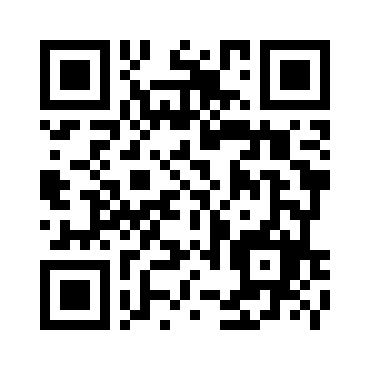 ２．会　場　　焼肉・鍋物むかえ　　　　　　　宮崎県小林市細野149-11  　　　　　　　TEL　0984－23－9777　　　　　　　※地図はQRコードで確認出来ます。３．会　費　　4,000円／人　（会場にて宴会開始前にお支払い願います）　　　　　　　（メニューは焼肉で飲み放題付きになります）４．その他　　なお、8月18日までにメールにて出席希望者の御連絡をお願い致します。　　　　　　　Mail　miyazakiken.trampoline@gmail.com　　　　　　　TEL　070－2396－2235（幹事：上谷　克己）チーム名（参加団体名）チーム名（参加団体名）チーム名（参加団体名）参加者氏名参加者氏名参加者氏名参加者氏名